ГЕОМЕТРИЯСумма  углов  выпуклого  п-угольника  равна 180° (п  — 2).Радиус  г  окружности,   вписаявой  в  правильный   треугольник состороной о, равен    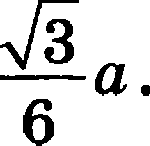 п	ІІДИ   С	ОКЈЭ    ШНОСТИ,    ОПИС£tННОЙ    ОКОЛО    ЯЈНІВИЛЬПОРО    ТЈЭ£І  РОЛЬ-ника со стороной о, равен   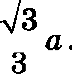 Для треугольника ABC со сторонами ТВ = с, AC —— д, BC —— а:siп	А	sin	В	sin	С    =2Л,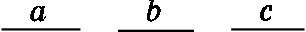 где It — радиус описаняой окружности.Для треугольника ABC со еторонами AB = с, AC —— д, BC —— а:е' = о' -I- 6’ — 2oб cos С.Формула  длины  I окружноети   радиуеа It:t = 2nIt.Формула длины I дуги окружности радиуеа It, на  которую  опира- етея  центральный  угол  в ‹р градусов:2rAq"	360 "Формула площади Н параллелограмма со стороной о и высотой fi, проведённой к этой стороне: D = o/t.Формула площади Н треугольника со стороной о и высокой /t, проведённой к этой стороне:6 = — oh.2Формула площади Н 'грапеции с основаниями о, b и высокой h: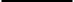 2Формула  площади Н круга радиуса It:95